Język angielski – grupa 5-latkówDrodzy RodziceMam nadzieję, że prowadzicie Państwo zabawy z dziećmi i moje maluchy mają kontakt z językiem angielskim w domu. Przesyłam kolejne słówka do powtarzania w nadchodzącym tygodniu. Życzę przyjemności i wiele radości z zabaw z dzieckiem Zaczynamy! Części ciała – MY BODYDomowa zabawa z językiem angielskim1. Rodzic drukuje obrazki z częściami ciała, pokazuje dziecku, nazywa i prosi o powtórzenie.2. Lustro Rodzic siada naprzeciwko dziecka, wskazuje po kolei na swoje oczy, uszy, usta, nos, buzię, głowę, palce rąk i nóg, brzuch, nogi i ramiona i wymawia ich nazwy. Następnie zachęca dziecko, aby naśladowało i nazywało części ciała. Rodzic wymawia nazwę części ciała, razem z dzieckiem poruszają odpowiednią częścią ciała. Zabawę można prowadzić coraz szybciej.3. Rodzic rozkłada obrazki na dywanie. Gdy dziecko zamyka oczy - chowamy jeden obrazek – dziecko nazywa schowaną część ciała.4. Rodzic rozkłada obrazki na dywanie obrazkiem w dół. Dziecko losuje kartę i nazywa wylosowaną część ciała.5. Dotknij! Touch! (wymowa: tacz)Bawimy się z dzieckiem w odszukiwanie części ciała. Rodzic wydaje polecenie i wspólnie 
z dzieckiem próbuje pokazać odpowiednią część ciała.Touch your eyes! (wymowa: tacz jor ajz)Touch your ears! (wymowa: tacz jor iers)Touch your mouth! (wymowa: tacz jor mauf)Touch your nose! (wymowa: tacz jor nołz)Touch your head! (wymowa: tacz jor hed)Touch your tummy! (wymowa: tacz jor tami)Touch your fingers! (wymowa: tacz jor fingers)Touch your toes! (wymowa: tacz jor tołz)Touch your legs! (wymowa: tacz jor legz)Touch your arms! (wymowa: tacz jor armz)Touch your hands! (wymowa: tacz jor hendz)Touch your feet! (wymowa: tacz jor fit)6.  Zabawa na papierzeNARYSUJObrazek przedstawia Cheeky. Małpka nie ma niektórych części ciała: ‘dłoni/rąk/stóp/nóg’, 
a więc dziecko będzie musiało je dorysować po śladzie. Najpierw rodzic mówi po kolei: ‘hands/arms/feet/legs’ i prosi dziecko, aby pokazało odpowiednie części ciała u siebie. Po tymkrótkim przygotowaniu rodzic wydaje polecenia: ‘Draw two hands. (droł tu hendz) /Draw two arms. (droł tu armz) /Draw two feet. (droł tu fit) /Draw two legs. (droł tu legz)’POKOLORUJObrazek z małpką może posłużyć tym razem do kolorowania. Rodzic kładzie na stole trzy kredki, mówi: ‘red/yellow/blue’ i czeka, aż dziecko dokona wyboru.Następnie wydaje polecenia:• Colour Cheeky’s legs yellow.• Colour Cheeky’s hands blue.• Colour Cheeky’s arms red.• Colour Cheeky’s feet yellow.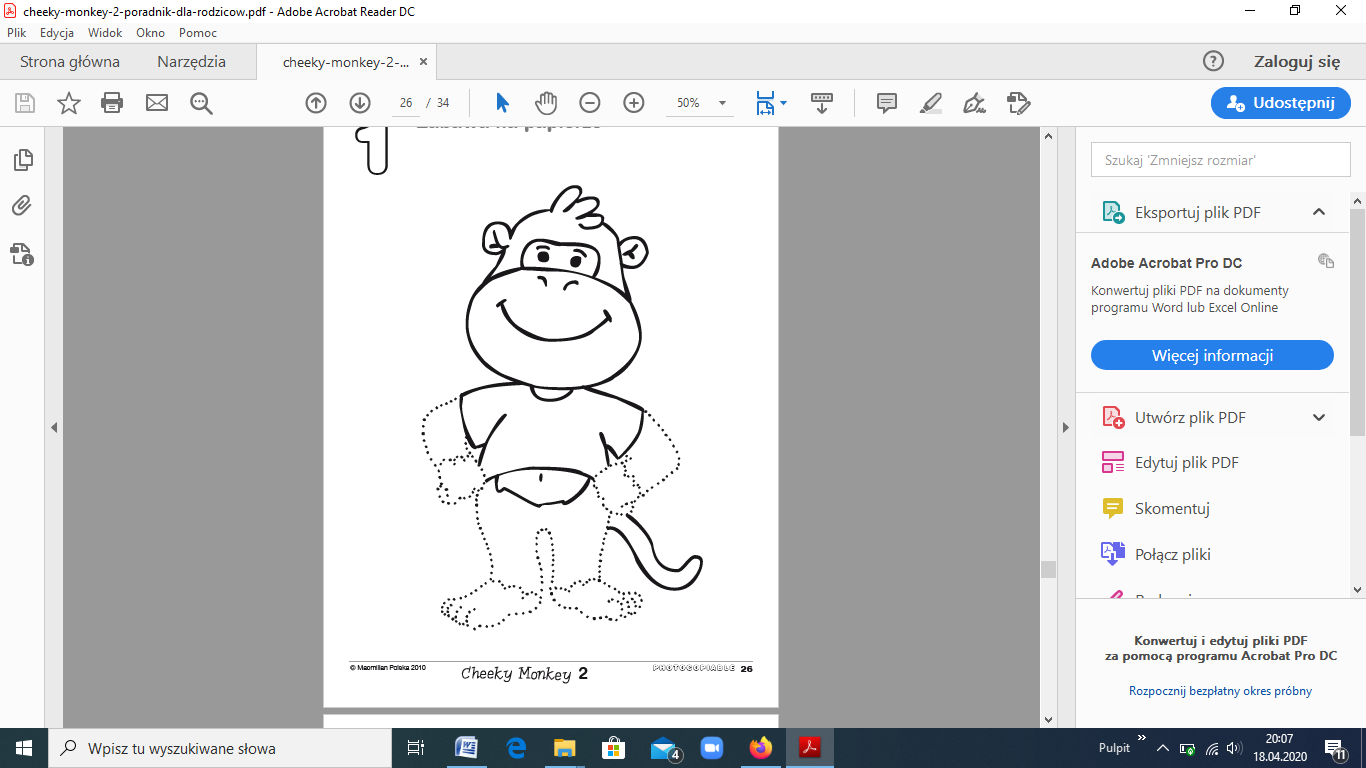 6. Zabawy z misiemDziecko trzyma swoją ulubioną zabawkę – misia lub lalkę. Rodzic wymienia nazwy części ciała – dziecko wskazuje na swojej zabawce. Po każdym dobrym wskazaniu – chwalimy dziecko!!!Uwaga!Proszę nie przerażać się ilością słówek, dzieci już poznały je przez dwa lata nauki, teraz proszę je powtarzać i utrwalaćZabawy do wykorzystanie w wolnym czasiePozdrawiamAleksandra KwasigrochWYRAŻENIEWYMOWATŁUMACZENIE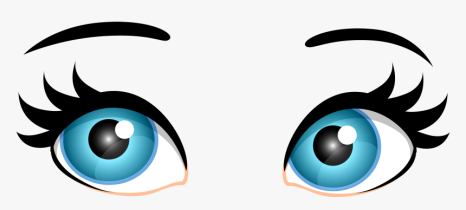 eyesajzoczy  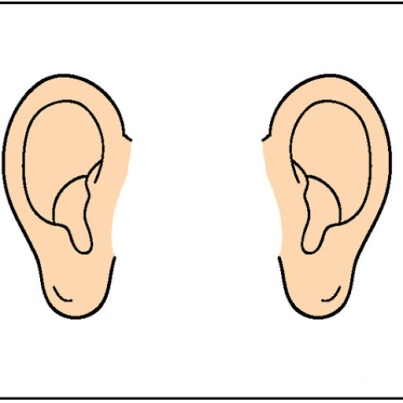 earsiersuszy 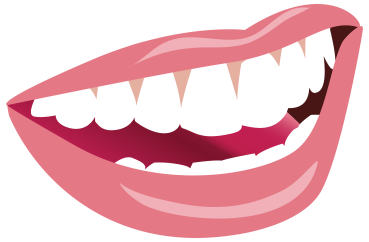 mouthmaufbuzia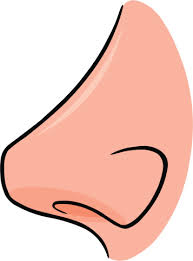 nosenołznos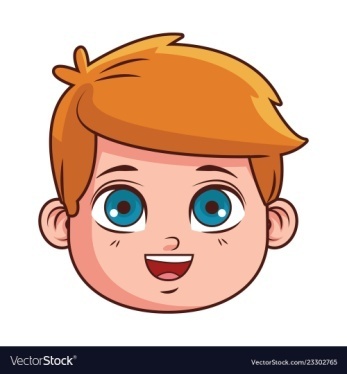 headhedgłowa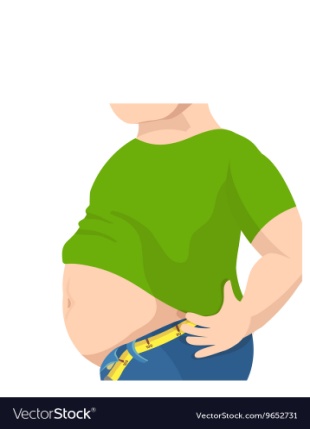 tummy tamibrzuch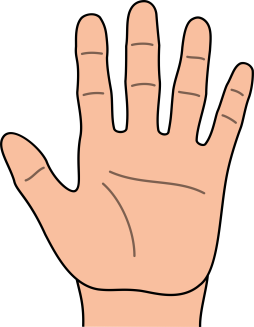 fingersfingerspalce rąk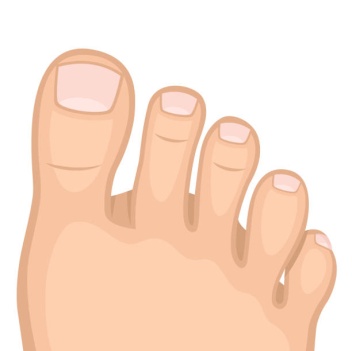 toestołzpalce nóg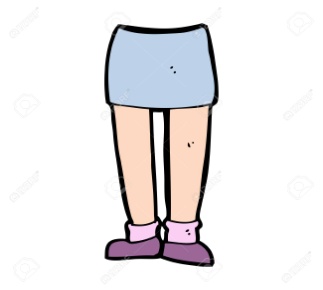 legslegzNogi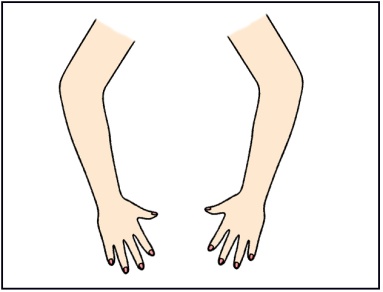 armsarmzramiona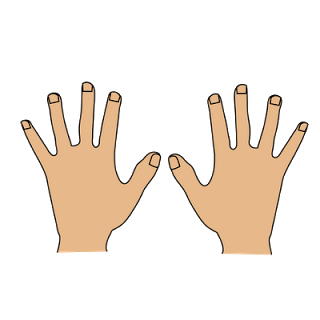 handshendzręce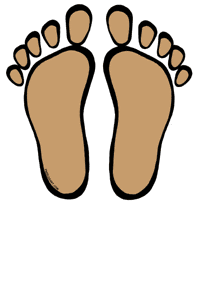 feetfitstopy